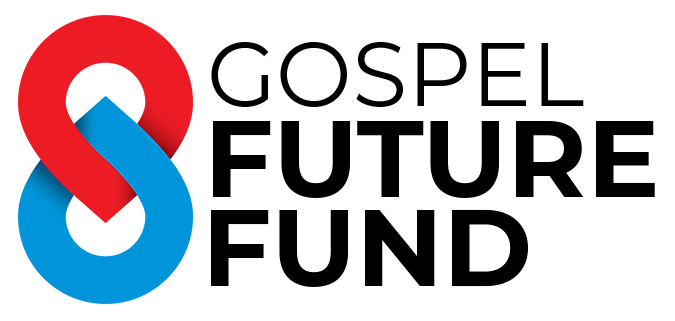 Grant Submission Form – Church GrowthThis form should only be submitted by invitation from Gospel Future Fund. See website for next lodgement period.Please answer all questions and try to keep the total Submission to 4 pages (10+ pnt) plus attachments. Some questions are the same as in the Preliminary Enquiry Form, which are included again for completeness and in case there are any amendments since lodging the Preliminary Enquiry (if no change please simply copy and paste the same data).Please email (in ONE pdf file) the completed Submission form (in the following order) to hello@gospelfuturefund.com.au (with subject “Gospel Future Fund submission – your organisation name”), with the following attachments (in this order):Full project budget (yearly projections over the period of the project),Any specific items requested by Gospel Future Fund (eg job description, CV, plans etc),The most recent financial statement of the applicant (current management accounts),Latest audited financial statements (must be year ended within last 12 months),The names and a brief resume of the Applicant’s board members and senior management, Copy of the page on www.abr.business.gov.au showing your endorsement status (DGR item1 or TCC), andLatest Annual report.<The explanations above maybe deleted to save space>About the applicant:Date:Title of your Project:Formal name of the applicant:Financial year end of the organisation:Annual budget of the organisation: Contact person:                                         Position:Phone: (    )                                                 Mobile:Email:Start Date:  			    End Date:Proposed Gospel Future Fund Funding Period:Prospective income sources to support the project (pending and confirmed):In the course of assessing this submission, Gospel Future Fund may seek expert opinion. Do you agree to Gospel Future Fund passing on your submission to one or more third parties?   Yes      NoAbout your organisation:2.1 What is the mission/vision of your organisation?2.2 Provide a brief description of the services and/or activities you provide.2.3 Briefly outline the structure of your organisation2.4 Does the potential grantee have tax deductible (DGR Item 1) status? Yes No2.5 Is the potential grantee a Tax Concessional Charity (TCC)? Yes No2.6 How is your organisation funded? (donations/business income/government/grants?)2.7 How does your organisation collaborate with others working with the same goals?2.8 What is the role of prayer in your organisation?2.9 What are your average monthly outgoings? 			$2.10  	Your total cash and liquid investments as at __/__/__		$	Less committed funds for specific purposes			$	Total non-committed liquid funds				$About the Request (max 100 words per answer):3.1 Describe the project (include the needs it’s addressing)3.2 What amount are you requesting from Gospel Future Fund (for each year of the project)?Year ended 	31/12/__	$			31/12/__	$			31/12/__	$3.3 What is the role of the project in supporting Kingdom growth now and beyond?3.4 How will the project engage non believers and lead them to repentance and faith in Jesus3.5 Explain how the project will be implemented (include management responsibilities)3.6 Assuming Gospel Future Fund is not funding all the proposed needs, how will the other needs be funded?3.7 How will the project be self-funded after the grant is completed? (how will you ensure the initiative continues after the completion date?)3.8 What evidence suggests that your strategy will work?What are the risks?What will the proposed funding from Gospel Future Fund specifically be used for?3.11 Answers to any specific questions raised by Gospel Future Fund personnel:Project Outcomes:4.1 What are the aims of the project?4.2 In the table below, please detail the outcomes you seek from the initiative and how you will determine whether they have been achieved (KPIs).  (Outcome date must be 30 June or 31 December at end each year and after the completion date)4.3 Please provide details of any internal or external evaluation that will take place4.4 If successful, provide details on how this initiative will be replicated?4.5 What plans do you have in place to share the results/learnings with others?No more than 4 pages pleaseOutcome Sought( )by 30/6  ( )by 31/12Measurable KPIs2016